Laboratoire – IndustrieReproduire, en utilisant que des balises HTML, la page suivante : 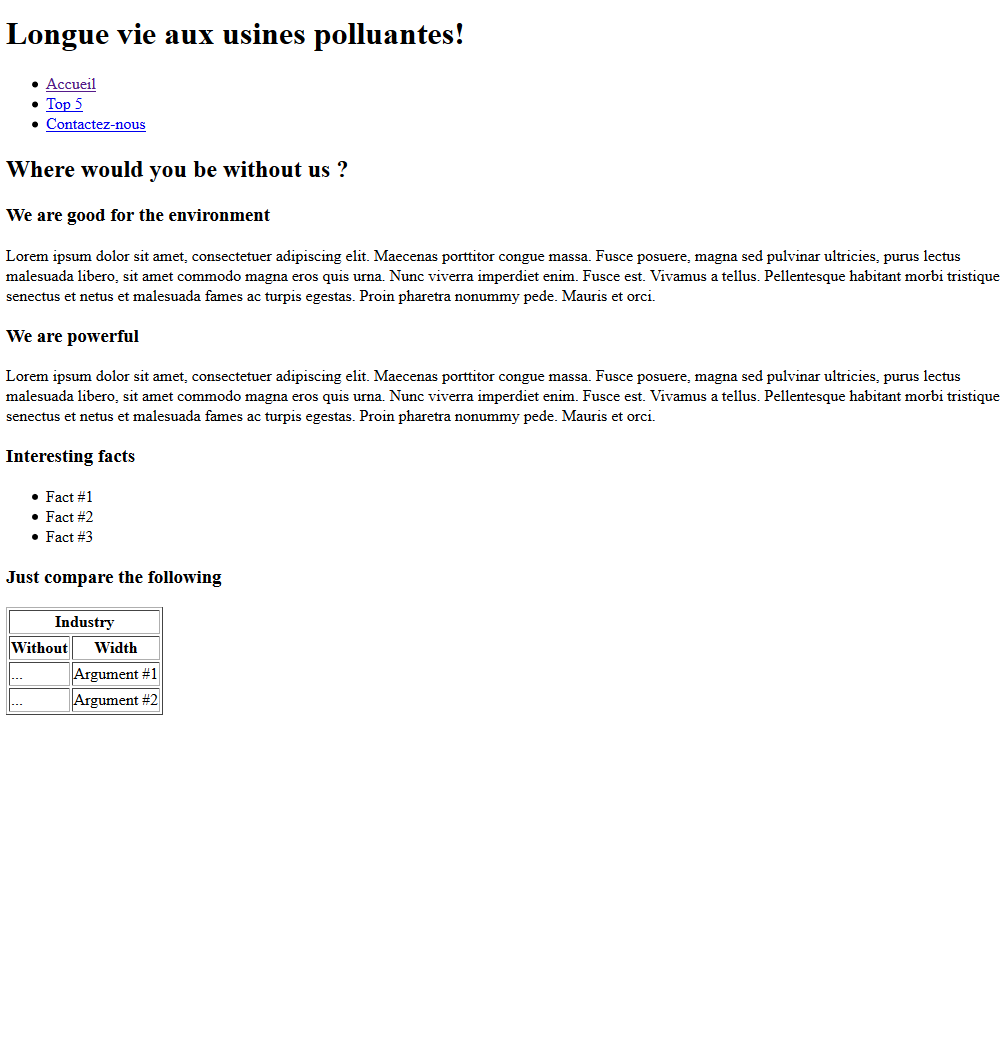 